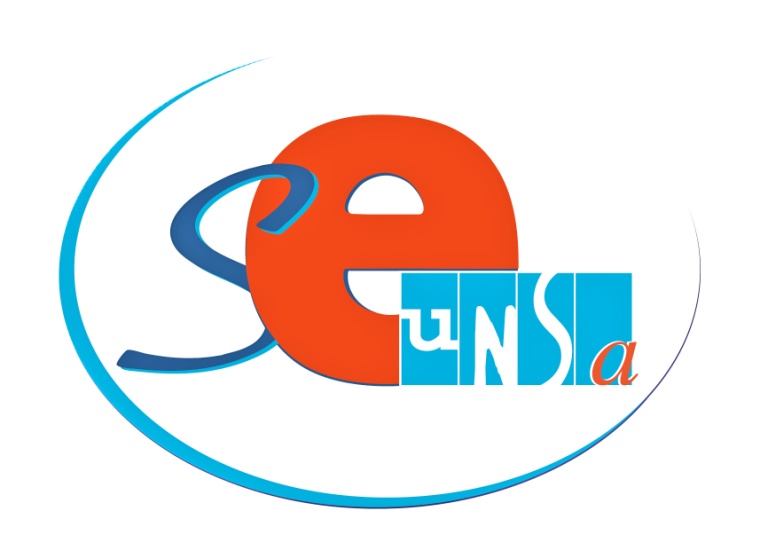    Amiens, le 8 novembre 2013Section académique d’Amiens,Xavier Leneveu, secrétaire4 Rue Paul Sautai80 000 AmiensMonsieur le Recteur de l’Académie d’Amiens, Chancelier des Universités20 Bd Alsace-Lorraine80 000 AMIENS		Monsieur le Recteur,   Les Directeurs académiques, relayant une note du Ministère, viennent d’avertir les Chefs d’établissement,  que la demi-journée récupérée mercredi 13 novembre après-midi serait celle du lundi 2 septembre matin et non celle du jeudi 31 octobre comme initialement prévu.   Le SE-UNSA se fait l’interprète du mécontentement et de l’incompréhension des personnels quant  à ce changement fait au dernier moment.   Le SE-UNSA ne remet pas en cause le principe de la demi-journée travaillée du 13 novembre, mais il ne peut que déplorer cette communication confuse et plus que maladroite !   Je vous prie d’agréer, Monsieur le Recteur, l’expression de mes sentiments respectueux,